Предшколска установа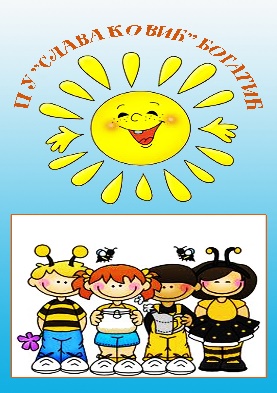 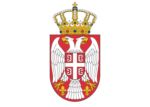 „Слава Ковић“ БОГАТИЋул.Јанка Веселиновића бр.3тел:015 -7786236, 7786881email: puslavakovic@gmail.comПИБ: 101441203МБ:07121466ЗАХТЕВ ЗА УПИС ДЕТЕТА у ПУ „Слава Ковић“ у Богатићу у ________________ групу у ______________                                                                                                      (   НАВЕСТИ ГРУПУ!)           ( НАВЕСТИ МЕСТО )ОПШТИ ПОДАЦИ О МАЈЦИ ДЕТЕТА            ОПШТИ ПОДАЦИ О ОЦУ ДЕТЕТАПОДАЦИ О ДЕТЕТУСПЕЦИФИЧНИ   ПОДАЦИПод моралном, материјалном и кривичном одговорношћу изјављујем да су напред наведени подаци потпуно тачни и да сам сагласан са јавним објављивањем података  о детету на  ранг листи примљене и одбијене деце на расписана слободна  места, као и да сам сагласан да се нарочито осетљиви подаци у складу са Законом о заштити података о личности користи искључиво у сврху уписа детета у Предшколску установу „Слава Ковић“ Богатић.Богатић, _____________                          Подносилац захтева:_______________________________                             ( датум ) Сагласан/сагласна сам да запослени у предшколској установи прибави податке из матичне књиге рођених, податке о радно-правном статусу и доказ о пребивалишту детета, који су садржани у Матичној књизи, бази Централног регистра обавезног социјалног осигурања и бази Министарства унутрашњих послова,  увидом у исте, по службеној дужности.(заокружити један од понуђених одговора):Уколико подносилац захтева није дао сагласност, заокруживши „НЕ“, запослени у предшколској установи у обавези је да подносиоца информише о допунској документацији коју је потребно да достави предшколској установи. Уколико је подносилац захтева сагласан да се подаци прибаве по службеној дужности, поља у овој рубрици попуњава запослени у предшколској установи, уписујући податке добијене на основу провере електронским путем преко Портала електронске управе Владе РСЗапослени у предшколској установи у обавези је да обавести подносиоца захтева о исходу провере података уколико подносилац није потврдио да је упознат са исходом провере преко Портала електронске управе Владе РС, а провером је утврђено неслагање са подацима које је подносилац унео у захтев.Име и презиме детета : ЈМБГ детета:Датум и место рођења, општина  и  држава Адреса становања детета:Име и презиме подносиоца захтева и ЈМБГ подносиоца захтева:Адреса подносиоца и општина:Контакт телефон:Подносилац захтева је:    мајка    отац   хранитељ   бака    дека    _________(заокружити)Име и презимеМесто и општина рођењаАдреса пребивалиштаЈМБГ:Телефон-фиксни и мобилниСтепен стручне спремеЗанимањеНавести занимање:_____________________-запослена-редован студент-незапослена   ( заокружити )- остало ___________________  Назив, адреса фирме и број телефонаРадно време мајке у фирмиБрачни статус*удата   *неудата   *разведена  *у ванбрачној заједници                                                 (заокружити)  *удата   *неудата   *разведена  *у ванбрачној заједници                                                 (заокружити)  Име и презимеМесто и општина рођењаАдреса пребивалиштаЈМБГ:Телефон-фиксни и мобилниСтепен стручне спремеЗанимањеНавести занимање:_____________________-запослен-редован студент-незапослен        (заокружити)  - остало ____________________Назив, адреса фирме и број телефонаРадно време оца  у фирмиБрачни статус*ожењен          *неожењен              *разведен                      *у ванбрачној         заједници                                  (заокружити)  *ожењен          *неожењен              *разведен                      *у ванбрачној         заједници                                  (заокружити)  Навести да ли дете има здравствених проблема и каквихСпецифичност у исхрани (дијета, алергија, апетит)Дом здравља у коме дете има Здравствени картонДруга здравствена институција у којој се лечи или која прати здравствено стање дететаДа ли дете има сметње у развоју  ДА                             НЕ           (заокружити)                                                          Подаци о породици детета*БРАЧНА                                                         *ВАНБРАЧНА              *РАЗВОД У ТОКУ                                         *РАЗВЕДЕНИ РОДИТЕЉИ  *САМОХРАНИ РОДИТЕЉ                         * БЕЗ ПРИЗНАТОГ ОЧИНСТВА    *СА ПРИЗНАТИМ ОЧИНСТВОМ     *ЈЕДАН РОДИТЕЉ НАПУСТИО ПОРОДИЦУ*ДУЖЕ ОДСУСТВО  ЈЕДНОГ РОДИТЕЉА ИЗ ПОРОДИЦЕ (затворска казна, професионалне обавезе,..)                                                         (заокружити)Здравствени статус  чланова породицеЗдравствено стање мајкеЗдравствени статус  чланова породицеЗдравствено стање оцаЗдравствени статус  чланова породицеЗдравствено стање осталих чланова породицеСпецифични подаци о породици*усвојено дете                                        *хранитељска породица   *дете без родитељског старања            *дете под старатељством          *дете са сметњама у развоју                 *статус избеглих лица *дете из социјално нестимулативне средине*породица у којој има насиља*родитељ ратни инвалид*тешко оболели родитељ*препорука Центра за социјални рад*породица са тешко оболелим дететом*корисник социјалне помоћи               ______________________________________              *корисник дечијег додатка                        (заокружити или дописати)Специфични подаци о породициБрој чланова домаћинства: деца:  _____    уписати ЈМБГ за свако дете: ________________________________________________________________________________________________________________________________Број одраслих чланова:_____Дете за које се подноси захтев је по редоследу рођења:   __________ Број деце која бораве у предшколској установи: _______Навести име, презиме и групу у којој  бораве: ____________________________Да ли дете живи у стану или кући: __________Удаљеност објекта становања од Установе: ____________Да ли дете живи са оба родитеља: ______________ДАНЕПОДНОСИЛАЦ ЗАХТЕВАРадно-правни статус оца: Радно-правни статус оца: Радно-правни статус оца: Радно-правни статус оца: Радно-правни статус мајке: Радно-правни статус мајке: Радно-правни статус мајке: Радно-правни статус мајке: Број деце утврђен на основу провере извода из матичне књиге рођених мајке:Број деце утврђен на основу провере извода из матичне књиге рођених мајке:Број деце утврђен на основу провере извода из матичне књиге рођених мајке:Број деце утврђен на основу провере извода из матичне књиге рођених мајке:Датум провере:         Потпис запосленог у ПУ:Датум провере:         Потпис запосленог у ПУ:Датум провере:         Потпис запосленог у ПУ:Датум провере:         Потпис запосленог у ПУ:Упознат/упозната сам са исходом провере података:Упознат/упозната сам са исходом провере података:ПОДНОСИЛАЦ ЗАХТЕВАДатум обавештавања подносиоца о исходу провере података:_______________Потпис запосленог у предшколској установи: